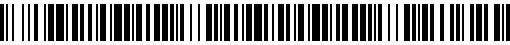 1619/PDO/2019-PDOM Čj.: UZSVM/PDO/1139/2019-PDOMÚřad pro zastupování státu ve věcech majetkovýchÚzemní pracoviště Plzeň odbor Odloučené pracoviště Domažlice, Paroubkova 228, 344 01 Domažlice Oznámení o výběrovém řízení s aukcíčís. PDO/13/2018 a jeho podmínkáchna zjištění zájemce o koupi spol. podílu ve výši id. ½ nemovitého v katastrálním území      Chodská Lhota Úřad pro zastupování státu ve věcech majetkových (dále jen „Úřad“), jemuž podle § 11 odst. 2  zákona č. 219/2000 Sb., o majetku České republiky a jejím vystupování v právních vztazích, ve znění pozdějších předpisů (dále jen „ZMS“), přísluší hospodařit s níže uvedeným majetkem, podle ustanovení §  násl. vyhlášky č. 62/2001 Sb., o hospodaření organizačních složek státu a státních organizací s majetkem státu, ve znění pozdějších předpisů, po splnění všech zákonných podmínek,vyhlašuje dne 26. 2. 2019 výběrové řízení s aukcí (dále též „VŘ“) na prodej dále uvedeného majetku ve vlastnictví České republiky (dále jen „prodávaný majetek“).I.Prodávaný majetekSpol. podíl ve výši id. ½ stavební parcely číslo 53 o výměře 79 m2, zastavěná plocha         a nádvoří, zbořeniště  Spol. podíl ve výši id. ½ stavební parcely číslo 55 o výměře 183 m2, zastavěná plocha        a nádvoří, zbořeniště Spol. podíl ve výši id. ½ pozemkové parcely č. 3634 o výměře 323 m2, ostatní plocha, neplodná půda        včetně všech součástí, tj. porostů  v kat. území Chodská Lhota, obec Chodská Lhota, vedené u Katastrálního úřadu pro Plzeňský kraj,  Katastrální pracoviště Domažlice a zapsané na LV č. 18.II.Popis prodávaného majetkuVýše uvedené pozemky se nachází v areálu malé dlouhodobě neobývané a neudržované zemědělské usedlosti. Stav. parc. č. 55 zajišťuje přístup a vjezd do domu č. p. 25 a 26. Dále navazuje na stav. pac. č. 53, kde stála stará dřevěná zemědělská stavba. Tento pozemek navazuje poz. parc. č. 3634, která v minulosti zajišťovala přístup z komunikace do zemědělských objektů. Druhým spoluvlastníkem je obchodní společnost BLAH STAV, s.r.o. se sídlem č. p. 196, 345 09 Pocinovice. Tyto pozemky sousedí se stav. parc. č. 56 s domem č. p. 25, se stav. parc. č. 57 se zemědělskou stavbou, poz. parc. č. 99/2 a 101 v kat. území Chodská Lhota, které jsou ve vlastnictví ČR – ÚZSVM. Na prodej tohoto nemovitého majetku bylo též dne 26. 2. 2019  vyhlášeno Úřadem výběrové řízení s aukcí číslo PDO/6/2018. III.Prohlídka prodávaného majetkuProhlídka prodávaného majetku se uskuteční na místě samém, a to: ve čtvrtek 14. 3. 2019 v době od 1000 do 1100 hod. ve čtvrtek 21. 3. 2019 v době od 1300 do 1400 hod.IV.Vyhlášená minimální kupní cenaVyhlášená minimální kupní cena nemovitých věcí činí 56.000,- Kč (slovy: padesátšesttisíc korun českých).V.Aukce a minimální příhoz ke zvýšení kupní ceny pro aukciAukce se koná bezprostředně po ukončení otevírání obálek s nabídkami.Aukce proběhne formou podávání nabídek, jimiž se bude zvyšovat nejvyšší nabídka kupní ceny v listinné podobě dosažená ve VŘ. Minimální příhoz ke zvýšení kupní ceny pro aukci se stanovuje na částku 2.000,- Kč. Předsedající Komise si vyhrazuje právo tuto částku v průběhu aukce snížit dle vlastní úvahy.VI.Účastníci výběrového řízeníÚřad nabízí prodávaný majetek k převodu fyzickým a právnickým osobám. Účastníkem VŘ řízení mohou být fyzické osoby nebo právnické osoby. Účastníky tohoto VŘ nemohou být fyzické osoby uvedené v ustanovení § 18 ZMS).Účastníkem VŘ se stává ten, kdo podal Úřadu písemnou nabídku, která splňuje náležitosti stanovené tímto Oznámením a Podmínkami výběrových řízení na prodej majetku vyhlašovaných Úřadem (dále jen „Podmínky VŘ“). Podmínky VŘ jsou nedílnou součástí tohoto Oznámení.Každý z účastníků VŘ může do VŘ podat pouze jednu nabídku.Podáním nabídky účastník VŘ akceptuje podmínky VŘ a skutečnosti uvedené v popisu prodávaného majetku.VII.Podání nabídky a doručení obálek s nabídkamiNabídka se podává v uzavřené (zalepené) obálce, na které musí být uvedeno označení adresáta (Úřadu) a která musí být opatřena zřetelným nápisem:„Výběrové řízení s aukcí čís. PDO/13/2018 - NEOTEVÍRAT !!!“Obálka s nabídkou musí být Úřadu doručena do čtvrtka 28. 3. 2019, do 11.30 hod. včetně (dále jen „lhůta pro podání obálek s nabídkami“). Za okamžik doručení obálky s nabídkou je bez ohledu na způsob doručení považováno skutečné převzetí obálky s nabídkou podatelnou Úřadu na adrese:Úřad pro zastupování státu ve věcech majetkovýchÚzemní pracoviště Plzeňodbor Odloučené pracoviště DomažliceParoubkova 228344 01 Domažlice Obálku s nabídkou lze doručit osobně, prostřednictvím držitele poštovní licence (dále jen „poštou“), kurýrní službou nebo jiným veřejným přepravcem. Za včasné podání obálky s nabídkou odpovídá účastník. Případné zdržení doručení obálky s nabídkou zaviněné poštou, kurýrní službou či jiným veřejným přepravcem jde k tíži účastníka. Nabídky nelze doručit cestou datové schránky; na nabídky takto podané nebude brán zřetel.VIII.Složení kaucePodmínkou účasti ve VŘ je složení částky na úhradu části kupní ceny, kterou účastník VŘ složil na účet Úřadu (dále jen „kauce“), ve výši 5.600,- Kč. Kauci lze složit bezhotovostním převodem, složením hotovosti v bance nebo zasláním poštovní poukázkou, a to na účet č. 6015-24728311/0710 vedený u ČNB, variabilní symbol 304180013. Jako specifický symbol uvede fyzická osoba datum narození ve formátu DDMMRRRR a právnická osoba své IČO. Kauci není možné složit v hotovosti do pokladny Úřadu.Kauce musí být připsána na účet Úřadu nejpozději ve lhůtě pro podání obálek s nabídkami. V případě opožděného připsání kauce na účet Úřadu nebude nabídka do VŘ zahrnuta. Kauci je nutné zaslat v dostatečném časovém předstihu vzhledem ke lhůtám mezibankovních převodů; včasné připsání kauce na účet Úřadu a uvedení variabilního a specifického symbolu ve správném tvaru je odpovědností účastníka VŘ. Případné zdržení připsání kauce na účet Úřadu jde k tíži účastníka VŘ.IX.Prezence účastníků a otevírání obálek s nabídkamiOtevírání obálek s nabídkami se uskuteční ve čtvrtek dne 28. 3. 2019 ve 12.00 hod., na odboru Odloučené pracoviště Domažlice, Paroubkova 228, 344 01 Domažlice, ve velké zasedací místnosti (přízemí vlevo). Prezence účastníků začíná v 11:30 hod. a končí ve 12:00 hod. X.Výběr kupujícíhoJako jediné kritérium pro výběr kupujícího se stanovuje výše nabízené kupní ceny. Výběr kupujícího bude proveden i v případě, pokud se přihlásí pouze jeden účastník VŘ. Platnost kupní smlouvy uzavřené s vybraným kupujícím je podmíněna schválení Ministerstvem financí ČR podle § 22 ZMS. Neudělí-li příslušné ministerstvo schvalovací doložku, k převodu prodávaného majetku nedojde a VŘ tím končí.XI.Kontaktní údajeDalší informace o prodávaném majetku, bližší informace o povinném obsahu nabídky, podmínkách VŘ a složení kauce jsou k dispozici na webu Úřadu www.nabidkamajetku.cz . Pokud bude mít třetí osoba k VŘ dotaz, zašle jej písemně poštou nebo elektronicky na níže uvedenou kontaktní adresu. Úřad v písemné podobě zodpoví dotaz do 3 pracovních dnů. Dotaz i reakci Úřad zveřejní v záložce k prodávanému majetku. Dotazy lze zasílat do 3 pracovních dnů před ukončením lhůty pro podání obálek s nabídkami, dotazy doručené po této lhůtě nemusí být Úřadem zodpovězeny.Úřad pro zastupování státu ve věcech majetkovýchÚzemní pracoviště Plzeňodbor Odloučené pracoviště DomažliceParoubkova 228344 01 Domažlice e-mail: Milada.Klasova@uzsvm.cztel. 379712539 Na webu Úřadu se lze registrovat k zasílání dalších nabídek prodeje majetku: www.nabidkamajetku.cz.XII.Závěrečná ustanovení Úřad si vyhrazuje právo zrušit VŘ bez udání důvodu a dále odmítnout všechny předložené návrhy, a to až do doby podpisu kupní smlouvy ze své strany. Zrušení VŘ se nepovažuje za jednání ve smyslu ustanovení § 1729 odst. 1 NOZ a účastník VŘ nemá právo na náhradu škody ve smyslu ustanovení § 1729 odst. 2 citovaného zákona. Zrušení VŘ před posledním termínem pro předání nabídek Úřad uveřejní stejným způsobem, kterým vyhlásil Oznámení o VŘ a jeho podmínkách, včetně lhůt. Účastníci VŘ nemají nárok na náhradu nákladů spojených s účastí ve VŘ. Všechny dokumenty, odesílané Úřadem dle tohoto Oznámení, budou zasílány poštou doporučeně s dodejkou do vlastních rukou na adresy pro doručování uvedené v nabídce, nebo v případě elektronického doručování prostřednictvím datových schránek na elektronické adresy uvedené v nabídce. V případě, že tyto dokumenty budou provozovatelem poštovních služeb vráceny Úřadu jako nedoručené, považuje se za den doručení takové zásilky třetí pracovní den po odeslání. Doručení do datové schránky se řídí ustanoveními zákona č. 300/2008 Sb., o elektronických úkonech a autorizované konverzi dokumentů, ve znění pozdějších předpisů.Domažlice 19. 2. 2019                                                                                                     Mgr. Ing. Soňa Brody                                                                                              ředitelka odboru OP Domažlice Přílohy:Podmínky výběrových řízení na prodej majetku vyhlašovaných Úřadempro zastupování státu ve věcech majetkovýchInformace pro účastníky výběrového řízení a veřejnosti k průběhu aukceNabídka a prohlášení účastníka výběrového řízení - fyzické a právnické osobyNávrh kupní smlouvy na nemovitý majetek s rozvazovací podmínkou 